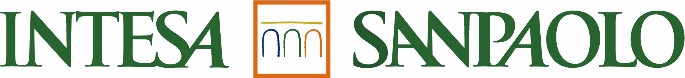 Intesa Sanpaolo è il gruppo bancario nato dalla fusione di Banca Intesa e Sanpaolo IMI, due grandi realtà bancarie italiane caratterizzate da valori comuni che si sono aggregate per crescere, per servire meglio le famiglie e per contribuire ulteriormente allo sviluppo delle imprese e alla crescita del paese.Intesa Sanpaolo si colloca tra i primissimi gruppi bancari dell'eurozona con una capitalizzazione di mercato di 48,3 miliardi di euro (al 31/10/2017).Intesa Sanpaolo è leader in Italia in tutti i settori di attività (retail, corporate e wealth management). Il Gruppo offre i propri servizi a 12,6 milioni di clienti avvalendosi di una rete di oltre 4.800 sportelli presenti su tutto il territorio nazionale con quote di mercato non inferiori al 12% nella maggior parte delle regioni.Intesa Sanpaolo ha una presenza selettiva in Europa centro-orientale e nel Medio Oriente e Nord Africa, grazie a circa 1.100 sportelli e 7,6 milioni di clienti delle banche controllate operanti nel commercial banking in 12 Paesi.Vanta inoltre una rete internazionale specializzata nel supporto alla clientela corporate, che presidia 26 Paesi, in particolare il Medio Oriente e Nord Africa e le aree in cui si registra il maggior dinamismo delle imprese italiane, come Stati Uniti, Brasile, Russia, India e Cina.L’Innovation Center del Gruppo Intesa SanpaoloRicercare e analizzare soluzioni innovative al fine di identificare opportunità di sviluppo per il Gruppo e per la clientela. Questa la mission del Centro per l’Innovazione di Intesa Sanpaolo, nato nel 2014 sotto la guida di Maurizio Montagnese, con il compito di presidiare i processi e i piani di sviluppo dell’innovazione del Gruppo.Con una sede centrale al 31esimo piano del grattacielo di Torino, quartier generale del gruppo, e un network nazionale e internazionale, l’Innovation Center vuole rappresentare un motore abilitatore di relazioni con gli altri stakeholders dell’ecosistema dell’innovazione come imprese, start-up, incubatori, centri di ricerca e Università, promuovendo inoltre nuove forme d’imprenditorialità nell’accesso ai capitali di rischio. L’innovazione è alla base dell’evoluzione della società.E per il Gruppo Intesa Sanpaolo rappresenta una leva per competere in mercati sempre più complessi e globalizzati.